Applications of Nanotechnology in Day-To-Day LifeRamesh Kumar Gupta 				Manpreet KaurDepartment of Physics,			Department of Geography and Environment,         Guru Kashi University,	                                           Bar-Ilan University,                   Talwandi Sabo – 151302, India				Ramat-Gan-52900, Israel                      rkgupta1701@gmail.com     				kmanpreet07@rediffmail.comABSTRACTNanotechnology, the manipulation of matter at the nano-scale       has witnessed ground-breaking advancements over the last decade, revolutionizing our daily life in unprecedented ways.        It offers a wide range of applications in various sectors including, electronics and computing, environmental conservation, consumer products, healthcare, energy applications, and so on. By harnessing the unique properties of materials at the nanoscale, nanotechnology has enabled the    development of novel devices, enhanced performance, and improved efficiency, leading to a plethora of tangible benefits. This paper highlights key advancements in the field  of nanotechnology and their impact on our everyday lives.Keywords – nanotechnology; sensors; nano-catalysts: carbon nanotubesINTRODUCTIONNanotechnology focuses on designing and developing devices by employing atoms and molecules at the nanoscale, that is, approximately 1 to 100 nanometers. The high surface- to-volume ratio in these nanoparticles, as compared to the macroscopic objects, leads to the emergence of new unique properties which have the potential to transform various industries. Over the last 30 years, the increasing interest and funding in nanotechnology has led to significant developments across all the areas of science and engineering which have been enlisted in this publication. Moreover, it is now extensively scrutinized to have the future in diverse areas such as water contamination, the production of stronger and lighter materials, drug development, and information and communication technologies. Unpredictable and novel characteristics exhibit such as electrical conductivity, extraordinary strength, superparamagnetic behavior, chemical reactivity, to an ordinary material when diminished to the nanoscale. A vast diversity of nanoparticles is nowadays being yielded at an industrial platform, although another which are still under investigation have been yielded at little platforms (table 1).NANOTECHNOLOGY IN ELECTRONICS AND COMPUTINGNanoscale Transistors and Memory DevicesNanotechnology has paved the path for smaller, faster, and more efficient devices. Nanoscale transistors, such as carbon nanotubes (CNT, a tube made up of carbon with a diameter in the nanometer range; Figure 1a) and graphene (a single layer of carbon atoms, tightly bound in a hexagonal honeycomb lattice; Figure 1b), offer enhanced performance compared to traditional silicon- based transistors [1]. Carbon nanotubes can be used as channels in field-effect transistors (FETs) to create high- performance devices with reduced power consumption [2], owning to their excellent electrical conductivity, mechanical strength, and unique electronic properties [3]. Furthermore, CNT-based transistors have demonstrated exceptional switching speeds, making them ideal for applications requiring fast and efficient electronic devices [4]. Graphene, a two-dimensional honeycomb lattice of carbon atoms, exhibits extraordinary electrical properties, including high carrier mobility and conductivity. It can be integrated into transistors to create ultrathin, high-speed devices with excellent on/off ratios [5]. Nanoscale storage machineries for instance magnetic random-access memory (MRAM), phase-change memory (PCM), and resistive random-access memory (RRAM), and spintronics offer improved data storage capacity and improved performance. These memories allow non-volatile storage, low power consumption, high-speed operation, excellent endurance, and scalability for future memory requirements [6-8].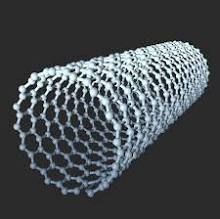 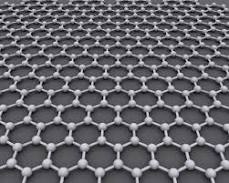 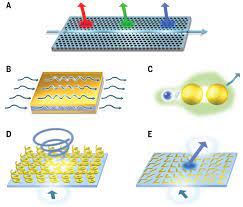 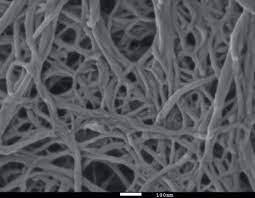 Figure 1.  Representation of (a) carbon-nanotubes, (b) graphene, (c) nano-photonics, and (d) nanofibersTable 1. An in-comprehensive catalogue of nano-particulars, whether utilized in industry or under examination.Nanoelectromechanical Systems (NEMS)Nanoelectromechanical Systems (NEMS) refer to devices and systems that integrate nanoscale mechanical        elements with electronic functionality. NEMS devices often consist of miniaturized mechanical structures, such as beams, cantilevers, resonators, switches, and sensors, which are integrated with electronic circuitry. Due to their small sizes, these mechanical systems exhibit unique properties, such as high mechanical resonant frequencies, exceptional sensitivity, and low power consumption, which offer significant advantages in terms of performance, size, and power efficiency compared to their larger-scale counterparts [9].Nano photonicsNano photonics is the study and application of light at the           nanoscale level, where the behavior of light is manipulated using nanoscale structures and materials, such as waveguides, nanoantennae, photonic crystals, and plasmonic structures (Figure 1c). These structures can confine and guide light in dimensions much smaller than the wavelength of light, enabling the integration of photonic components with electronic circuits on a chip [10]. The application of nano photonics in data transfer and communication systems provides several advantages such as high bandwidth, high-speed and energy-efficient data transfer, higher data transfer rates, and reduced    signal delays [11].NANOTECHNOLOGY IN CONSUMER PRODUCTSClothing and TextilesThe incorporation of nanomaterials in the clothing and textile industry provides new opportunities for enhanced functionality, comfort, and performance. Nanofibers can   form a protective coating on the fabric surface, preventing water or stains from permeating the fibers (Figure 1d). This makes the fabric water-repellent and stain resistant, finding its applications in outdoor clothing, sportswear, and raincoats [12] [13]. Additionally, nanomaterials such as silver nanoparticles provide anti-microbial properties to the fabric, while CNTs or graphene improve its durability and mechanical strength [14] [15].Cosmetics and Personal CareOwning to their unique characteristics and potential benefits, nanoparticles experienced remarkable recognition globally within cosmetics and personal care products. These tiny particles, typically smaller than 100 nanometers in size, offer improved formulation stability, enhanced delivery of active ingredients, and unique optical properties. Nanoparticles, such as zinc oxide (ZnO) and titanium dioxide (TiO2), are commonly used in sunscreens to provide effective UV protection. The small size of these nano particles allows for better dispersion in sunscreen formulations, ensuring broad-spectrum coverage against both UVA and UVB radiation [16]. Additionally, nanoparticles such as gold, silver, or silica can be incorporated into hair care formulations to reduce hair breakage and provide heat protection, UV filtering, or anti-frizz properties [17]. Moreover, several other nanoparticles also find their applications in moisturizers, color cosmetics, and anti-aging skincare [18] [19].Food PackagingNanotechnology has made notable contributions to the field of food packaging, offering innovative solutions for improved safety, standard, and life span of food products.    Nanomaterials, such as nano clays (these are nanosized silicate particles having nanopores) and nano composites can be incorporated into packaging materials to create active packaging systems. These systems release active substances (such as antioxidants, antimicrobial agents, or oxygen scavengers) into the food environment, thereby extending the shelf life and maintaining the quality of packaged food [20]. Nano sensors (Figure 2) can be integrated into packaging materials to detect changes in temperature, humidity, gas composition, or the presence of pathogens, also called intelligent packaging. This real-time monitoring allows for early detection of food spoilage or contamination [21]. Again, silver nanoparticles can be added to packaging films or coatings, preventing microbial contamination and extending the shelf life of perishable foods [22].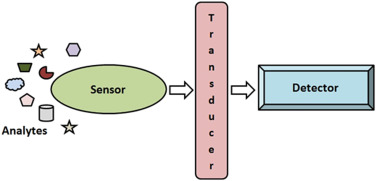 Figure 2. Components of Nanosensors. NANOTECHNOLOGY IN HEALTHCARENanomedicine for Drug Delivery and Targeted TherapyNanoparticles can be engineered to carry therapeutic agents, such as drugs or genes, and deliver them precisely to targeted sites in the body. The functionalization of nanoparticles with ligands, antibodies, or peptides allows   them to recognize and bind to specific receptors or markers on the target cells, enhancing drug delivery to the desired location [23]. These nanoparticles can overcome biological barriers, prolong circulation time, and enhance drug stability, resulting in improved drug efficacy and reduced side effects. Targeted drug transport techniques depend on nanoparticles show promise in the medicaments of various medical disorder, including cancer, cardiac disorders, and infection [24].Early Diagnostics and Disease MonitoringNanoparticles can serve as contrast agents in medical imaging techniques, such as magnetic resonance imaging (MRI), computed tomography (CT), or ultrasound. By incorporating nanoparticles with specific properties, such as high magnetic susceptibility or intense light- scattering, into imaging agents, it becomes possible to enhance the sensitivity, resolution, and specificity of diagnostic imaging. This enables early detection of diseases and more accurate visualization of anatomical structures. In addition to this, nanotechnology has also facilitated the development of highly sensitive biosensors and diagnostic platforms. Nanomaterials, such as quantum dots, gold nanoparticles, or carbon nanotubes, can be used to detect biomarkers, pathogens, or genetic material with high specificity and sensitivity. These nanoscale sensing platforms enable rapid and accurate diagnosis of diseases, leading to early intervention and personalized medicine [25] [26].Wound Healing and Tissue RegenerationNanomaterial-based dressings and scaffolds provide a favorable environment for wound healing and tissue   regeneration. Nanofibrous dressings, such as electro spun-nano fibers, offer high porosity, large surface area, and mimic the structure of the extracellular matrix, facilitating cell adhesion, migration, and proliferation. Nanomaterial-based scaffolds provide mechanical support and promote cell growth, differentiation, and tissue regeneration [27]. Furthermore, nanomaterials can   also modulate cell behavior and promote tissue regeneration by influencing cellular processes. Surface modifications of nanomaterials with specific functional groups or bioactive molecules can enhance cell adhesion, proliferation, and differentiation. Nanomaterials can also provide mechanical cues to cells, affecting their behavior and directing tissue regeneration processes [28].Nano-Enabled Medical Imaging TechnologiesNano-enabled medical imaging technologies utilize the unique properties of nanomaterials to overcome the limitations of conventional imaging techniques, enabling earlier and more accurate disease detection and characterization. For instance, the ranostic nanoparticles can integrate imaging capabilities, such as MRI, fluorescence, and positron emission tomography (PET), with therapeutic functions. These probes allow for simultaneous imaging and therapy, providing real-time monitoring of treatment response and precise image- guided interventions [25]. Another category of advance medical imaging technology is Photoacoustic imaging, which combines the advantage of optical and ultrasound imaging, providing deep tissue penetration and higher resolution. Nanomaterials, such as carbon nanotubes or gold nanoparticles, can absorb light and generate acoustic signals when irradiated with laser pulses. These    nanomaterials can be used as contrast agents for photoacoustic imaging, enabling non-invasive imaging of biological tissues and structures at various depths [29].NANOTECHNOLOGY IN ENERGY APPLICATIONSEnergy Conservation and EfficiencyNanotechnology plays a role in energy conservation by improving the energy efficiency of various systems. For instance, the integration of nano-coatings on windows can selectively control heat transfer, reducing the need for heating and cooling in buildings. Moreover, the  development of energy-efficient light-emitting diodes (LEDs) using quantum dots and nanorods has enhanced the efficiency and color quality of LEDs. These nanomaterials enable precise tuning of emission wavelengths, resulting in brighter and more energy- efficient lighting solutions [30]. In addition to this, nanomaterials are also utilized in fuel cell technologies for efficient energy conversion. Nano-catalysts, such as platinum nanoparticles, offer enhanced catalytic activity, allowing for more efficient electrochemical reactions in fuel cells. Nanostructured electrode materials also enable improved fuel cell performance, increased power density, and reduced costs, contributing to the widespread adoption of fuel cell technologies [31].Energy StorageNanotechnology offers solutions for high-performance energy storage devices, including batteries and supercapacitors. Nanomaterials, such as graphene, carbon nanotubes, and nanostructured metal oxides, provide high surface area, improved electrode- electrolyte interfaces, and shortened ion diffusion pathways, leading to enhanced energy storage capacity, faster charging/discharging rates, and longer cycle life [32].Solar Cells and PhotovoltaicsNanomaterials contribute a prominent role to improve the efficiency of sun radiation transformation. Nanoscale structures, such as quantum dots, nanowires, and nanocrystals, can enhance light absorption and enable the efficient capture and conversion of solar energy. Nanomaterials also offer flexibility and lightweight characteristics, enabling the development of flexible solar cells. It allows the amalgamation of thin film solar cells to flexible substrates, such as plastic or fabric, without sacrificing performance. This opens up new possibilities for solar cell integration into various applications, including portable electronics, wearable devices, and building-integrated photovoltaics. Additionally, nanomaterials are used in the development of new-generation solar cells, such as dye-sensitized solar cells (DSSCs) and perovskite solar cells, which exhibit improved performance and cost-effectiveness [33].NANOTECHNOLOGY IN ENVIRONMENTAL SOLUTIONSWater Purification and Filtration Researchers have developed innovative approaches to remove contaminants, improve water quality, and enhance filtration efficiency by employing nanoscale materials and processes. Nanomaterial-based membranes offer superior filtration performance compared to conventional membranes. These are composed of materials namely graphene oxide, carbon nanotubes, and nanocomposites that exhibit enhanced selectivity and permeability, thus effectively removing a wide range of contaminants, including heavy metals, organic pollutants, and microorganisms from water. Other nanomaterials with high surface area and specific adsorption properties are also used as adsorbents for water purification. For instance, activated carbon nanoparticles, metal-organic frameworks (MOFs), and nanoscale iron oxides are employed to capture and remove contaminants through adsorption mechanisms. Moreover, nano catalysts play a crucial role in advanced oxidation processes (AOPs) for water treatment. Nanoscale catalysts, such as titanium dioxide (TiO2) nanoparticles, can be activated by light or other energy sources to produce reactive oxygen species (ROS) and degrade organic pollutants [34-35].Air Pollution MitigationNanofiber-based filters are being developed using    nanomaterials such as carbon nanotubes, graphene, and metal-organic frameworks (MOFs). These filters possess  high surface area and porosity, enabling efficient capture  and removal of particulate matter (PM) and pollutants, such as dust, pollen, soot, and diesel exhaust particles, improving indoor and outdoor air quality. Also, nanoscale materials like titanium dioxide (TiO2), cerium oxide (CeO2), and zeolites exhibit excellent catalytic properties and can facilitate the oxidation or reduction of gaseous pollutants. These catalytic reactions convert harmful gases, such as nitrogen oxides (NOx), volatile organic compounds (VOCs), and carbon monoxide (CO), into less harmful or inert substances, thereby reducing air pollution levels [36] [37]. Nanotechnology also enables the development of highly sensitive and portable nano sensors for air quality monitoring. Nanomaterial-based sensors can detect and measure various air pollutants, including gases and volatile organic compounds, in real-time. These sensors provide accurate and rapid data, facilitating effective air pollution management strategies and early warning systems.CONCLUSIONSThe widespread adoption of nanotechnology in day-to- day life has significantly transformed multiple industries, such as electronics, energy, medicine, consumer products, and environmental conservation, leading to enhanced products and services with improved efficiency, sustainability, and functionality. With ongoing research and development, nanotechnology is destined to shape the future, leading to innovative solutions and improving the quality of life for individuals worldwide.REFRENCESG. Cao, “Nanostructures and nanomaterials: synthesis, properties, and applications,” World Scientific, 2017.A. Javey, J. Guo, Q. Wang, M. Lundstrom and H. Dai, “Ballistic carbon nanotube field-effect transistors,” Nature, 424(6949), 654-657, 2003.J. Kong, N. R. Franklin, and C. Zhou, “Nanotube molecular wires as chemical sensors,” Science, 287(5453), 622-625, 2001P. Avouris, Z. Chen, and V. Perebeinos, “Carbon-based electronics,” Nature Nanotechnology, 2(10), 605-615, 2007.K. S. Novoselov, A. K. Geim, S. V. Morozov, D. Jiang, M. I. Katsnelson, I. V. Grigorieva, S. V. Dubonos, and A. A. Firsov, “Two-dimensional gas of massless Dirac fermions in graphene,” Nature, 438 (7065), 197-200. 2005.H. S. Wong, H. Y. Lee, S. Yu, Y. S. Chen, Y.  Wu, and P. S. Chen, “Metal–oxide RRAM,” Proceedings of the IEEE, 100(6), 1951- 1970, (2012).M. Wuttig, and N. Yamada, “Phase-change materials for rewriteable data storage,” Nature Materials, 6(11), 824-832, 2007.S. S. Parkin, “Spintronic devices,” Science, 320(5873), 190- 194, 2003.B. Ilic, “Mechanical resonant systems in the quantum regime,” Nature, 404(6775), 608-610, 2000.E. Ozbay, “Plasmonics: merging photonics and electronics at nanoscale dimensions,” Science, 311(5758), 189-193, 2006.P. Yu, H. Xu, and Z. Wang, eds. “Integrated Nanophotonics: Platforms, Devices, and Applications,” John Wiley & Sons, 2023.B. K. Tudu, A. Sinhamahapatra, and A. Kumar, “Surface modification of cotton fabric using TiO2 nanoparticles for self-cleaning, oil-water separation, antistain, anti-water absorption, and anti-bacterial properties,’ ACS Omega, 5 (14), 7850-7860, 2020.B. Leng, Z. Shao, G. de With, and W.  Ming, “Superoleophobic cotton textiles,” Langmuir, 25 (4), 2456-2460, 2009. M. A. Shah, B. M. Pirzada, G.Price, A. L. Shibiru, and A. Qurashi, “Applications of nanotechnology in smart textile industry: A critical review,” Journal of Advanced Research, Volume	38, Pages	55-75, 2022.	A. Garg, H.D. Chalak, M-O. Belarbi, A.M. Zenkour, and R. Sahoo, “Estimation of carbon nanotubes and their applications as reinforcing composite materials–An engineering review,” Composite Structures, Volume 272, 114234, I2021. [16]	V. Vaudagna, V. Aiassa, A. Marcotti, and M. F. P. Beti, “Titanium Dioxide Nanoparticles in sunscreens and skin photo-damage. Development, synthesis and characterization of a novel biocompatible alternative based on their in vitro and in vivo study,” Journal of  Photochemistry and Photobiology, volume 15, 100173, 2023. [17]	M. Pereira-Silva, A. M. Martins, I. Sousa-Oliveira, H. Margarida Ribeiro, F. Veiga, J.  Marto, and A. C. Paiva-Santos, “Nanomaterials in hair care and treatment,” Acta Biomaterialia, Volume 142, pages 14-35, 2022.[18]	J. Shokri, “Nanocosmetics: benefits and risks,” Bioimpacts, 7(4):207-208, 2017.[19]	P. Prajapati, “Overview on Applications of Nanoparticles in Cosmetics,” Asian Journal of Pharmaceutical Sciences and Clinical Research, 1. 40, 2011.  [20]	S.D.F. Mihindukulasuriya, and L.T. Lim, “Nanotechnology development in food packaging: A review,” Trends in Food Science & Technology, Volume 40, Issue 2, Pages 149-167, 2014. [21]	A. Ashfaq, N. Khursheed, S. Fatima, Z. Anjum, and K. Younis, “Application of nanotechnology in food packaging: Pros and Cons,” Journal of Agriculture and Food Research, Volume 7, 100270, 2022. [22]	S. Sharma, N. Sharma, and N. Kaushal, "Utilization of novel bacteriocin synthesized silver nanoparticles (AgNPs) for their application in antimicrobial packaging for preservation of tomato fruit," Frontiers in Sustainable Food Systems 7, 1072738, 2023.[23]	D. Peer, J. M. Karp, S. Hong, O. C. Farokhzad, R. Margalit, R. Langer,  “Nanocarriers as an emerging platform for cancer therapy,” Nature Nanotechnology, 2(12), 751-760, 2007. [24]	E. Blanco, A. Hsiao, A. P. Mann, M. G. Landry, F. Meric-Bernstam, and M. Ferrari, “Nanomedicine in cancer therapy: Innovative trends and prospects,” Expert Opinion on Drug Delivery, 12(9), 1311-1333, 2011.[25]	J. V. Jokerst, T. Lobovkina, R. N. Zare, S. S. Gambhir, “Nanoparticle PEGylation for imaging and therapy,” Nanomedicine, 6(4), 715-728, 2011. [26]	K. E. Sapsford, T. Pons, I. L. Medintz, and H. Mattoussi,  “Biosensing with luminescent semiconductor quantum dots,” Sensors, 13(5), 6383-6405, 2013.[27]	S. Chen, B. Liu, M. A. Carlson, A. F. Gombart, D. A. Reilly, J. Xie, “Recent advances in electrospun nanofibers for wound healing,” Nanomedicine (Lond), 12(11):1335-1352, 2017. [28]	M. Fathi-Achachelouei, H. Knopf-Marques, C. E. Ribeiro-da-Silva, J. Barthès, B. Erhan, A. Tezcaner, N. E. Vrana, “Use of Nanoparticles in Tissue Engineering and Regenerative Medicine,” Frontiers in Bioengineering and Biotechnology, Volume 7, 2019.[29]	L. V. Wang, and S. Hu, “Photoacoustic tomography: In vivo imaging from organelles to organs,” Science, 335(6075), 1458-1462, 2012.[30]	T. H. Kim, K. S. Chao, E. K. Lee, S. J. Lee, J. Chae, J. W. Kim, D. H. Kim, J. Y. Kwon, G. Amaratunga, S. Y. Lee, B. L. Choi, Y. Kuk, J. M. Kim, K. Kim, “Full-color quantum dots displays fabricated by transfer printing,” Nature Photonics, 5(3), 176-182, 2011. [31]	S. Chu, and A. Majumdar, “Opportunities and challenges for a sustainable energy future,” Nature, 488(7411), 294-303, 2012.[32]	V. Augustyn, J. Come, M. A. Lowe, J. W. Kim, P. L. Taberna, S. H. Tolbert, H. D. Abruna, P. Simon, B. Dunn, “High-rate electrochemical energy storage through Li+ intercalation pseudocapacitance,” Nature Materials, 12(6), 518-522, 2013. [33]	P. Tockhorn, J. Sutter, A. Cruz et al., “Nano-optical designs for high-efficiency monolithic perovskite–silicon tandem solar cells,” Natural Nanotechnology, 17, 1214-1221, 2022. [34]	Y. H. Teow, and A. W. Mohammad, “New generation nanomaterials for water desalination: A review,” Desalination, 451, 2-17, 2019.[35]	F. Zhang, X. Wang, H. Liu, C. Liu, Y. Wan, Y. Long, Z. Cai, “Recent advances and applications of semiconductor photocatalytic technology,” Applied Sciences, 9, 2489, 2019. [36]	S. Sepahvand, A. Ashori, M. Jonobi, “Application of cellulose nanofiber as a promising air filter for adsorbing particulate matter and carbon dioxide,” International Journal of Biological Macromolecules, 244, 125-344, 2023. [37]	P. Li, J.  Li, X. Feng, Y. Hao, J. Zhnag, H. Wang, A. Yin, J. Zhou, X. Ma, B. Wang, “Metal-organic frameworks with photocatalytic bactericidal activity for integrated air cleaning,” Nature Communications, 10(2177),  2019.AlDendrimersPtAl2O3Dimethyl siloxidePolyethyleneAl (OH)3 Dy2O3PolystyreneSb2O3FullerenesPr2O3Sb2O5GeO2RhBaCO3In2O3Sm2O3BiO2Fe and Fe2O3SilanamineB2O3La2O3SiO2CaOLi2TiO3AgCBMnO2Carbon nanotubesCeO2Mo2O3TaCr2O3NanoclaysTb4O7Cluster diamondsNd2O3TiO2Co and CoONiWColloidal goldNbY2O3CuOPdZnO